Shri Shivaji Education Society Amravati’s         SCIENCE COLLEGE, CONGRESS NAGAR, NAGPURSession 2020 – 2021    National Cadet Corp                                   3 MAH GIRLS BATTALION NCC NAGPUR 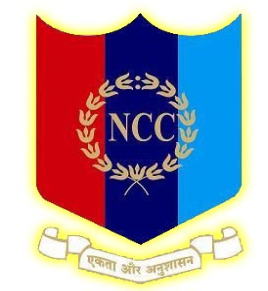 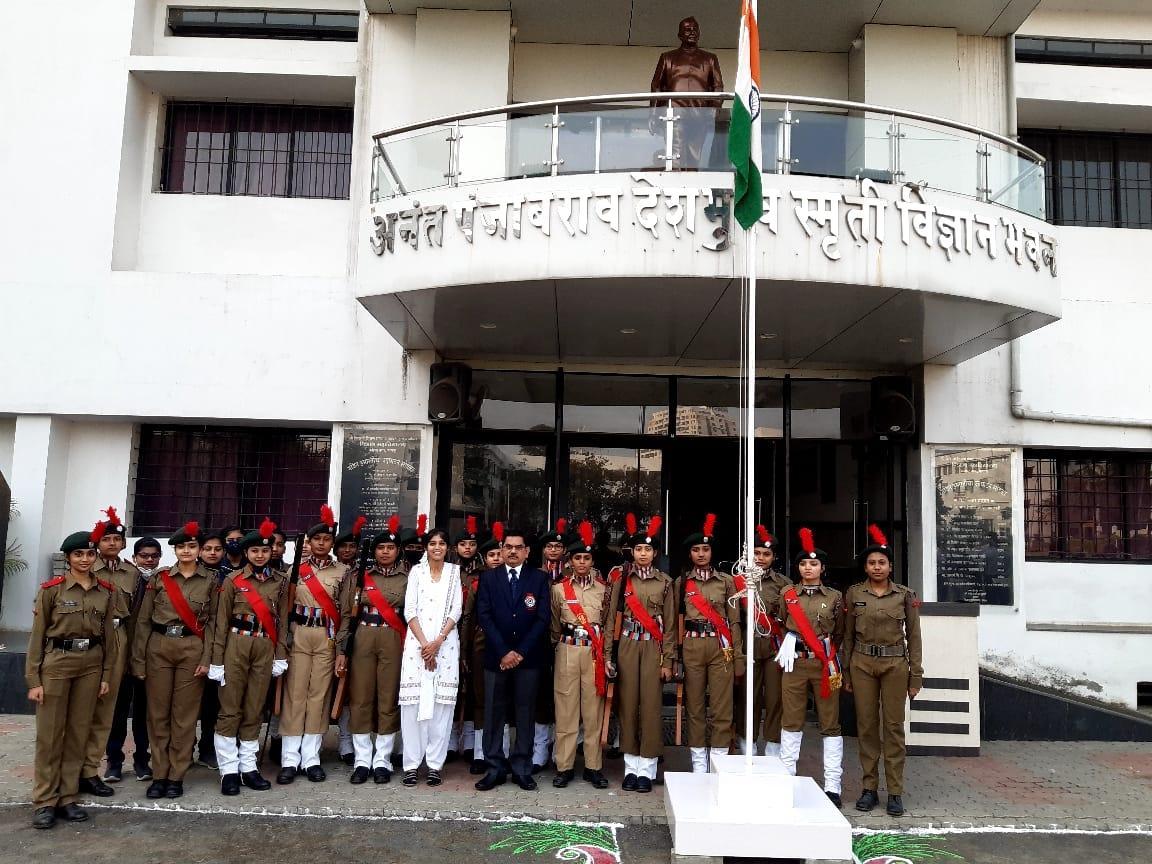 Ceremonial parades were organized in the college, on the occasion of Republic Day celebrations.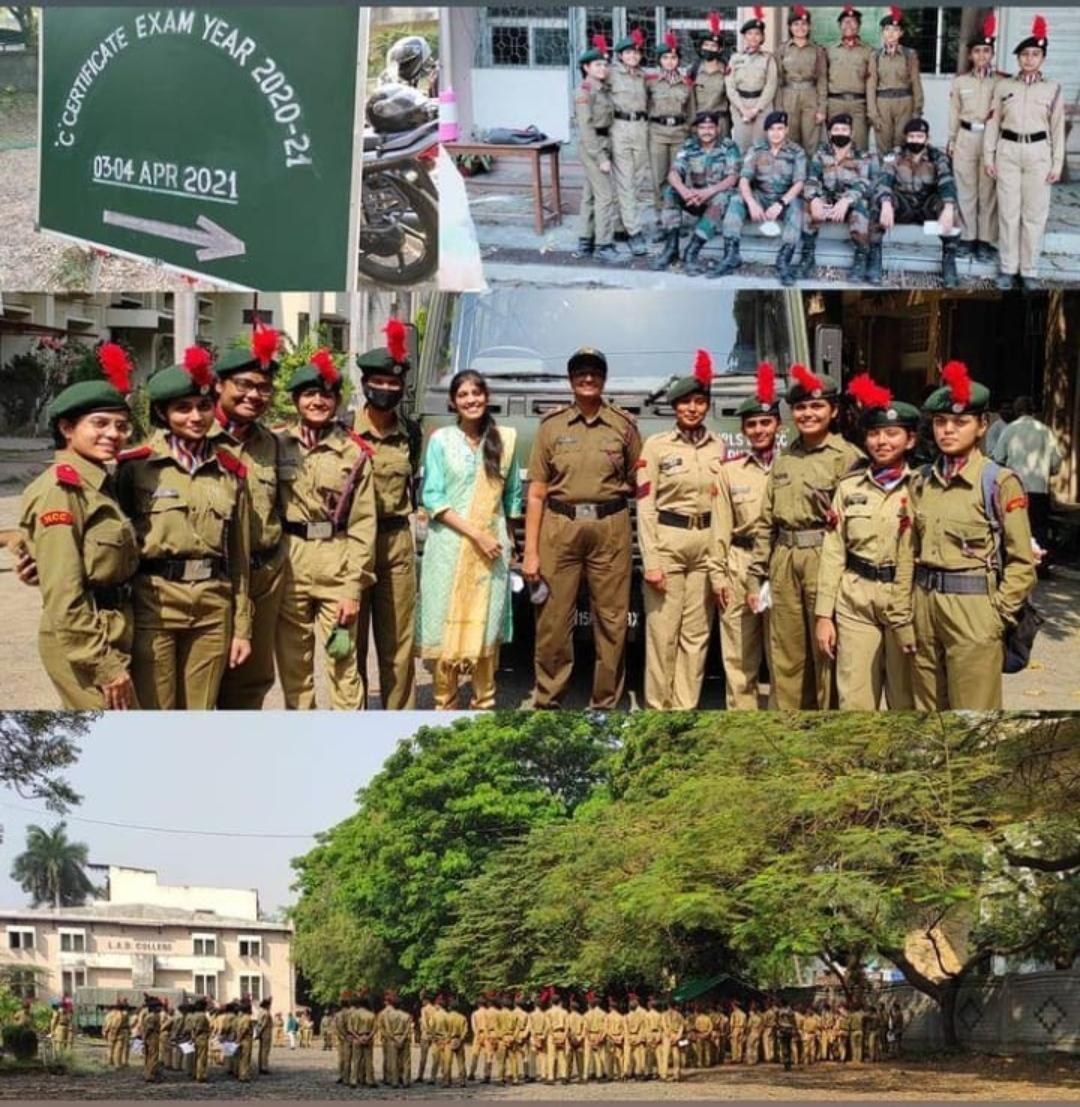 C' Certificate examination on dated  03/04/2021 and 04/04/2021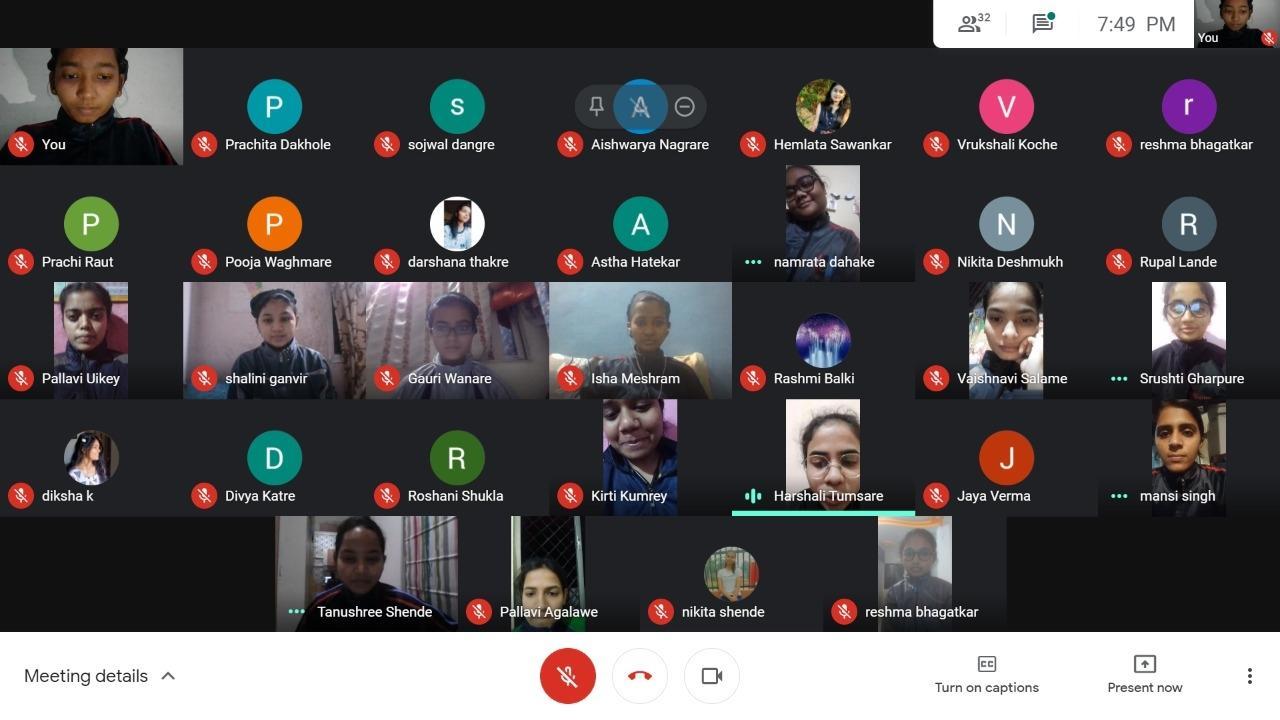 Online cadres were arranged for C' cert appearing cadets.  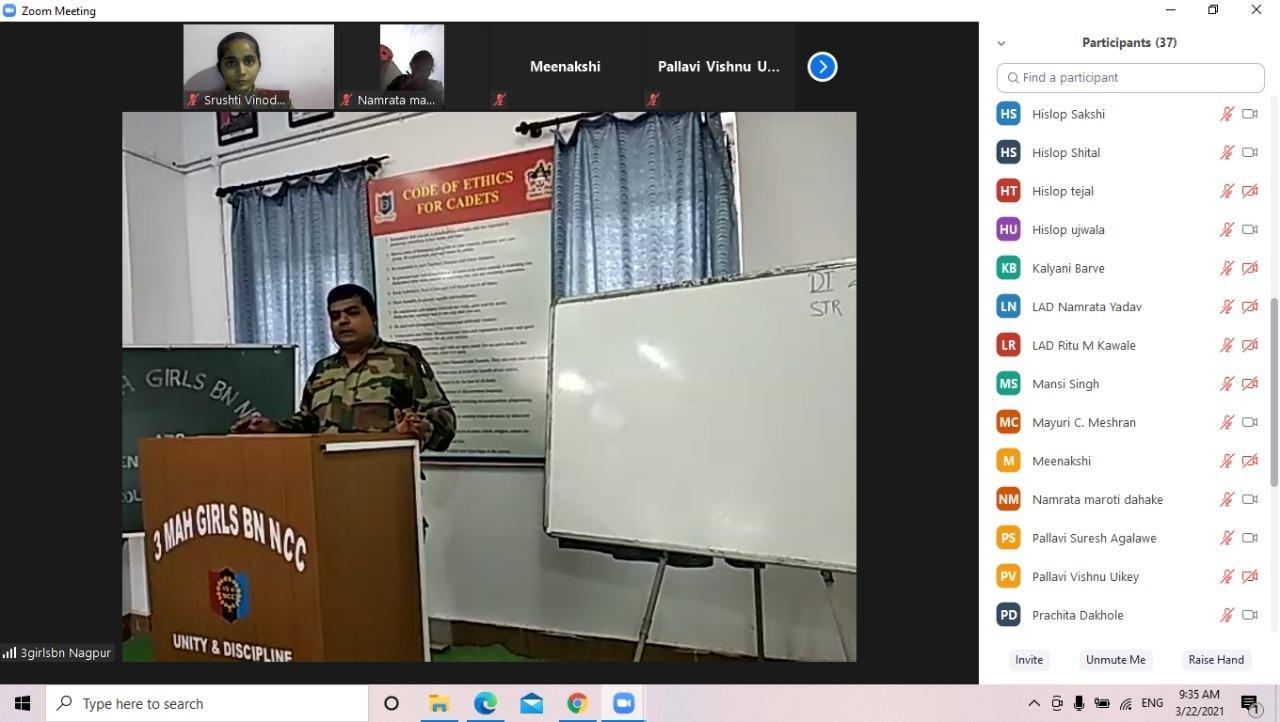 3 Mah Girls BN, NCC unit conducted online Classes for C' Cert appearing  cadets.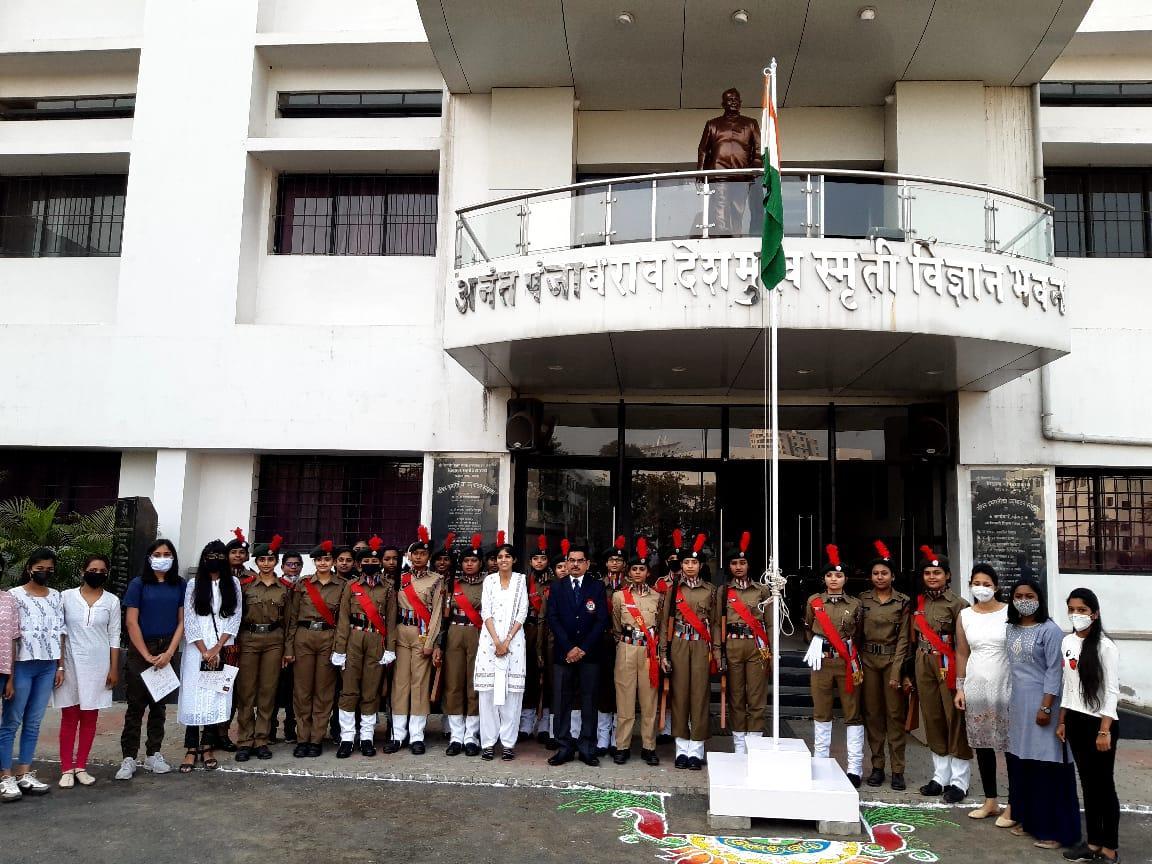 B' Certificate and C' Certificate distribution ceremony program was held on 26/01/2021 in presence of Hon’ble Principal Prof. M. P. Dhore Sir.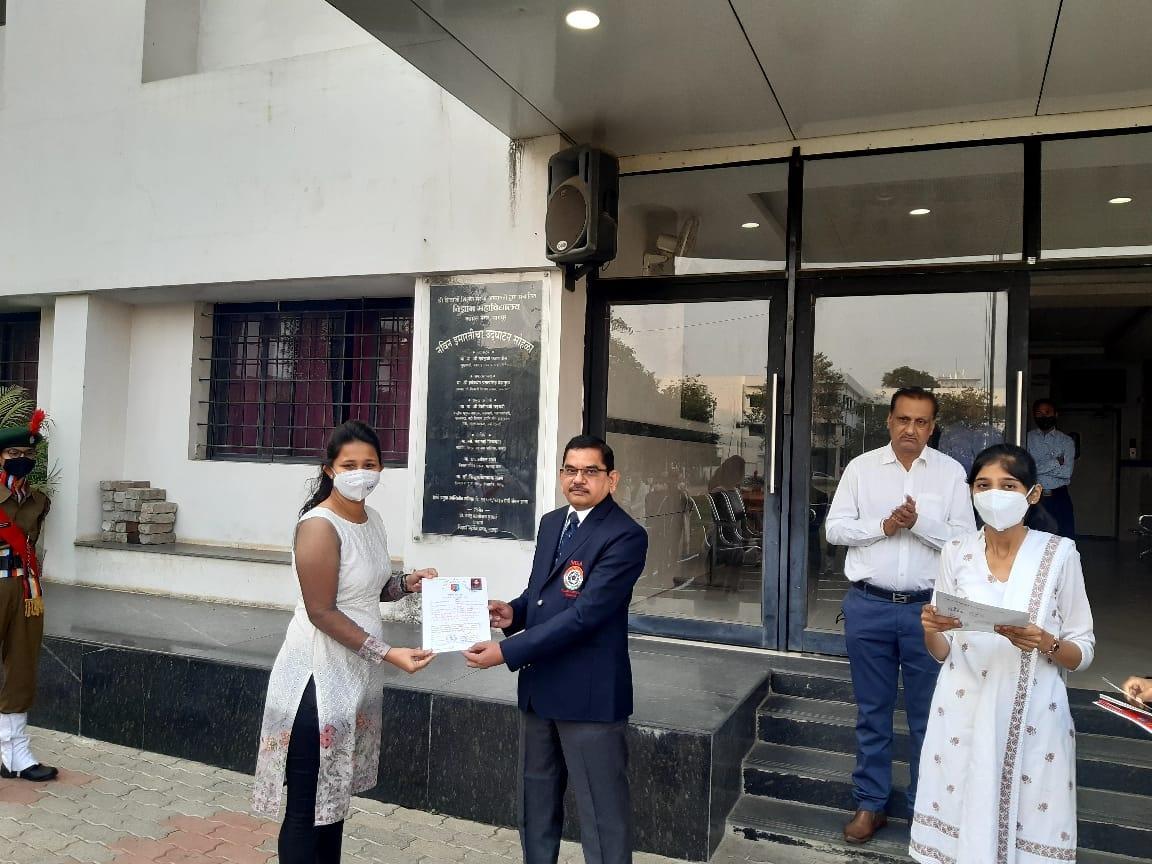 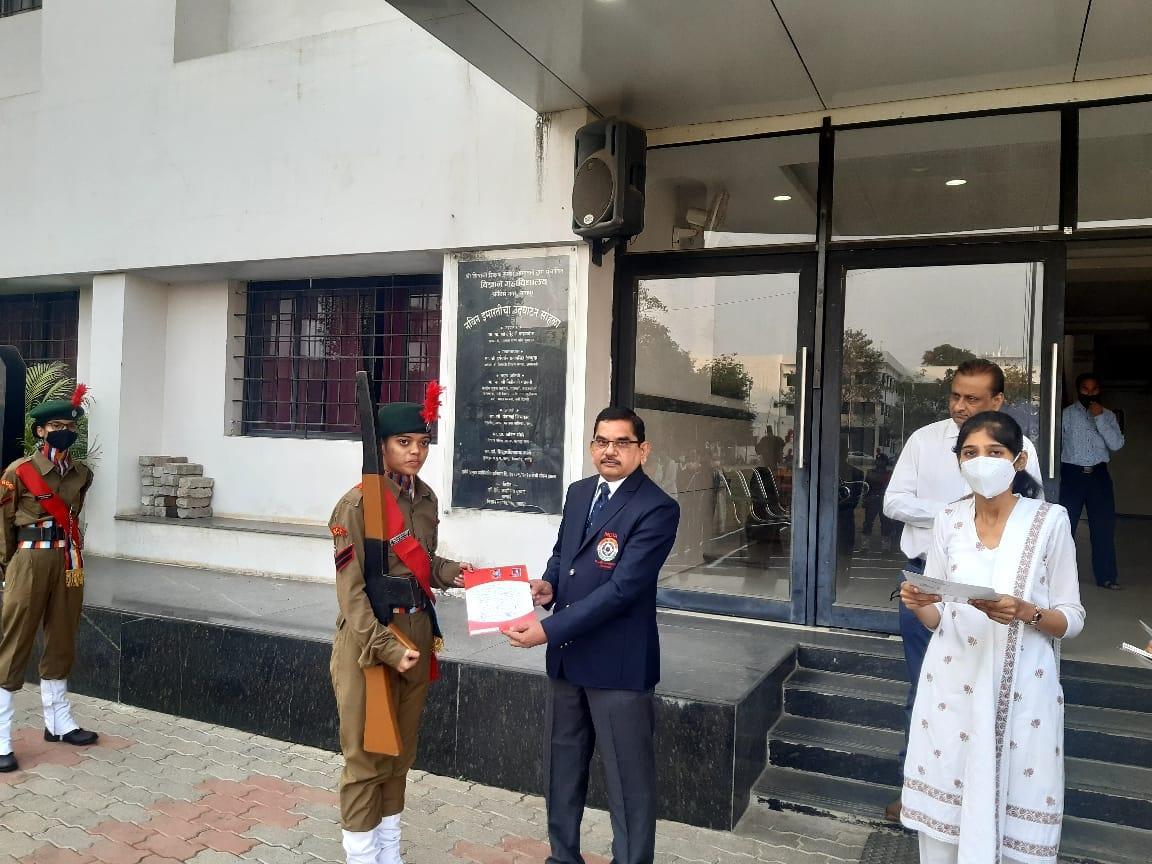 Certificate distribution ceremony program was held on 26/01/2021.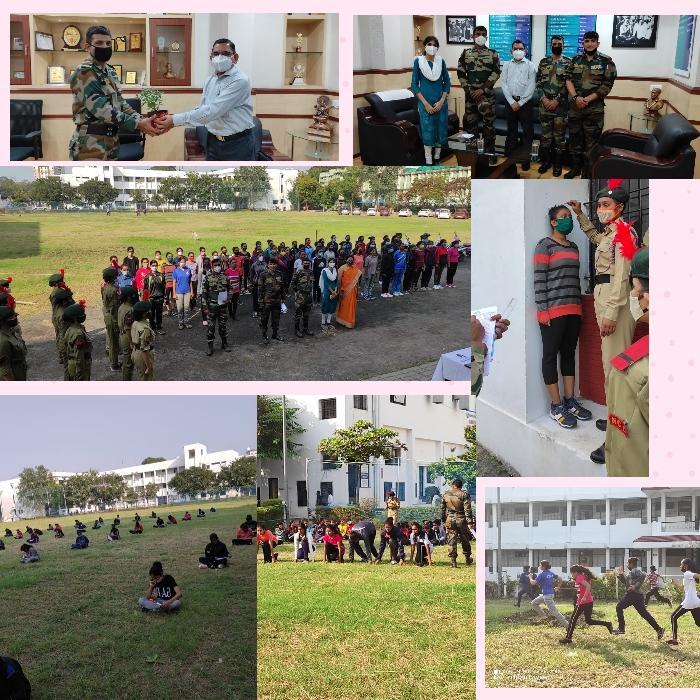 First Year Enrollment Process (Year 2020-2021)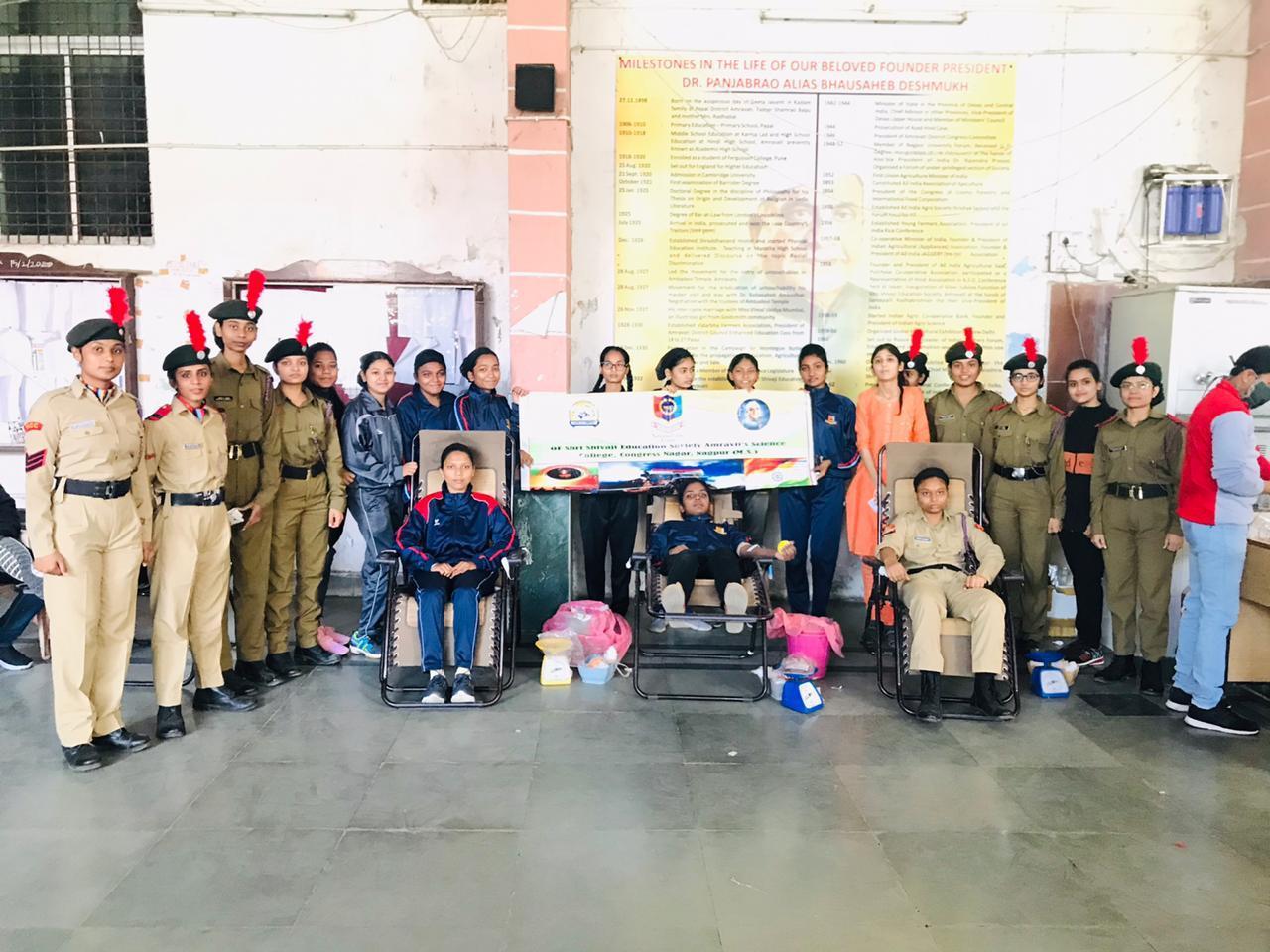 Blood Donation Camp was organized by the College.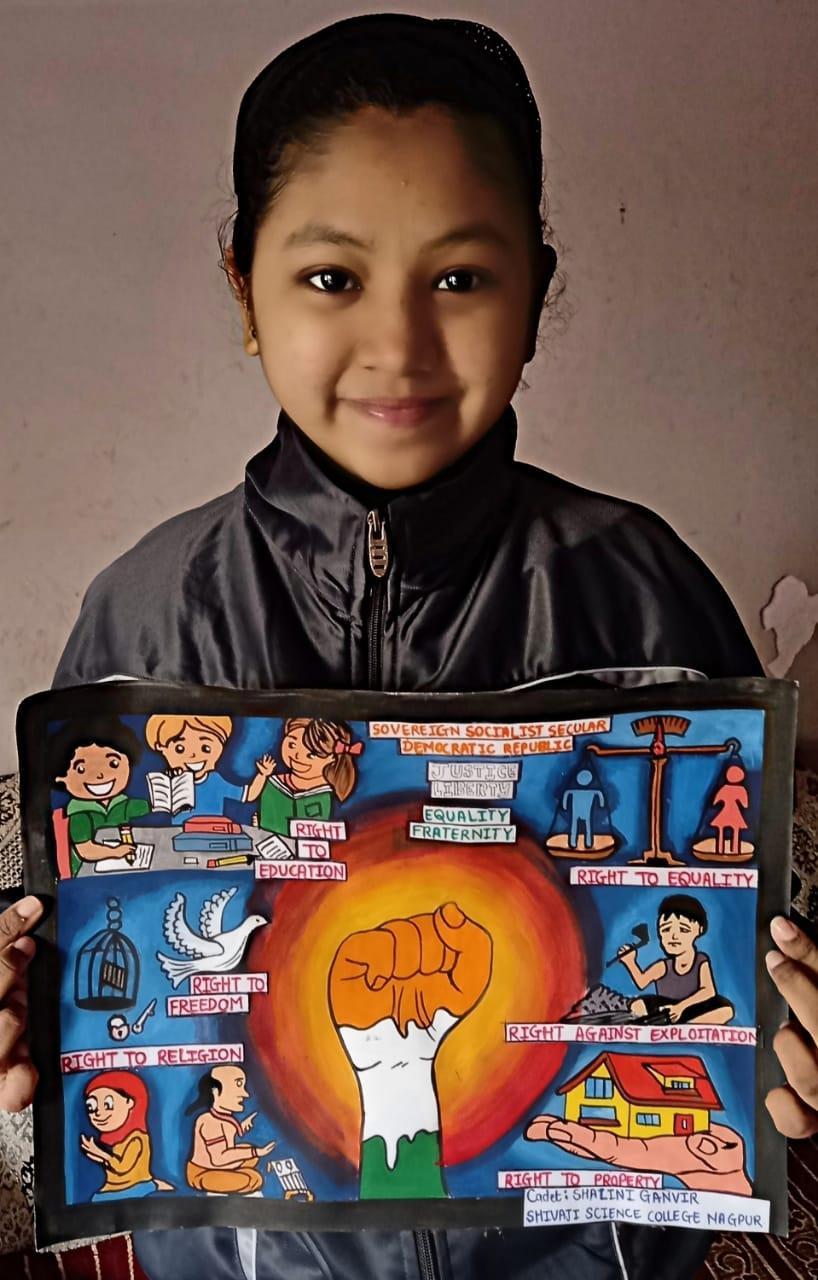 Constitution Day Youth Club Activities Campaign - Poster making by Cdt. Shalini Ganvir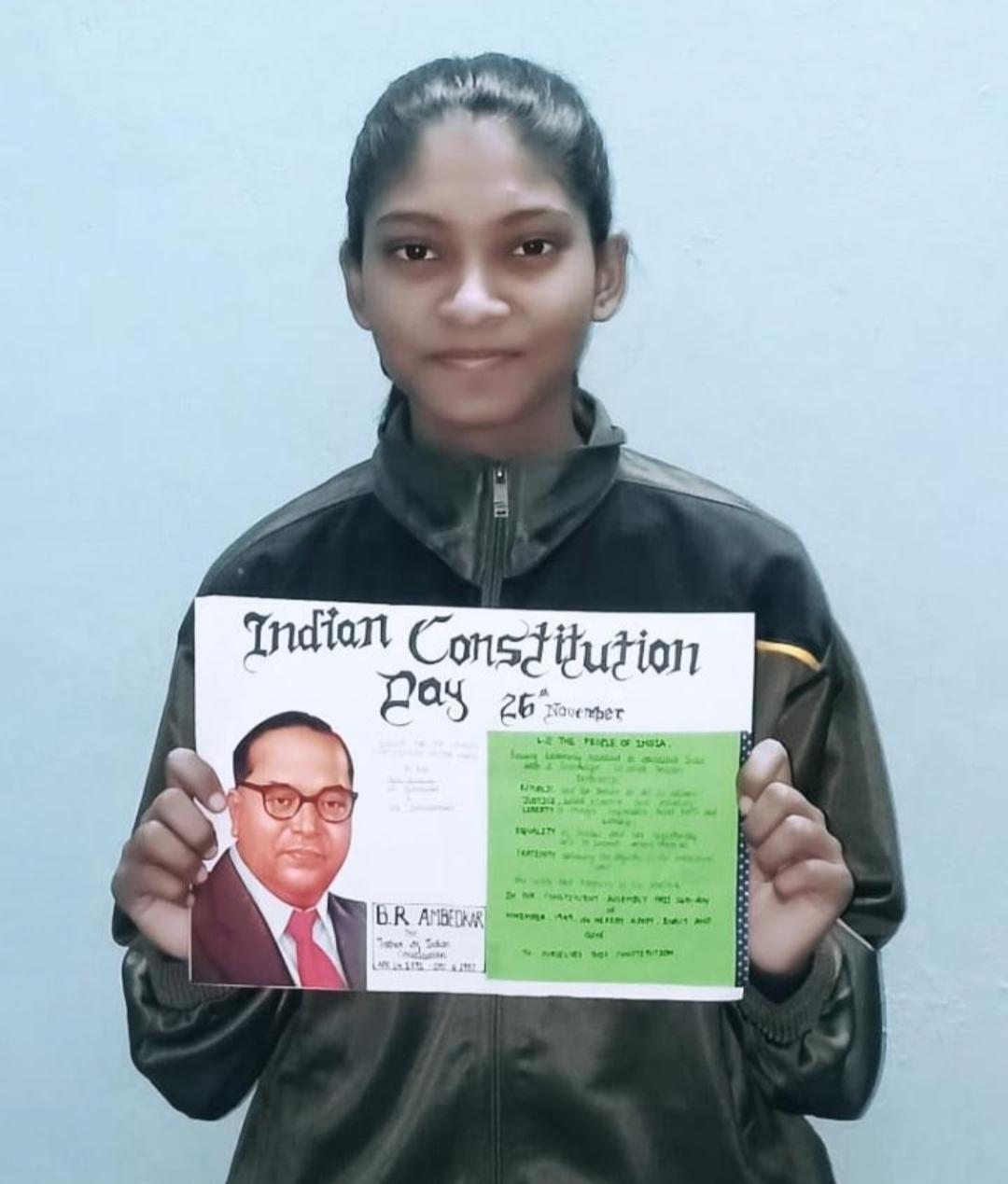 Constitution Day Youth Club Activities Campaign - Poster making by Cdt. Deepali Choudhari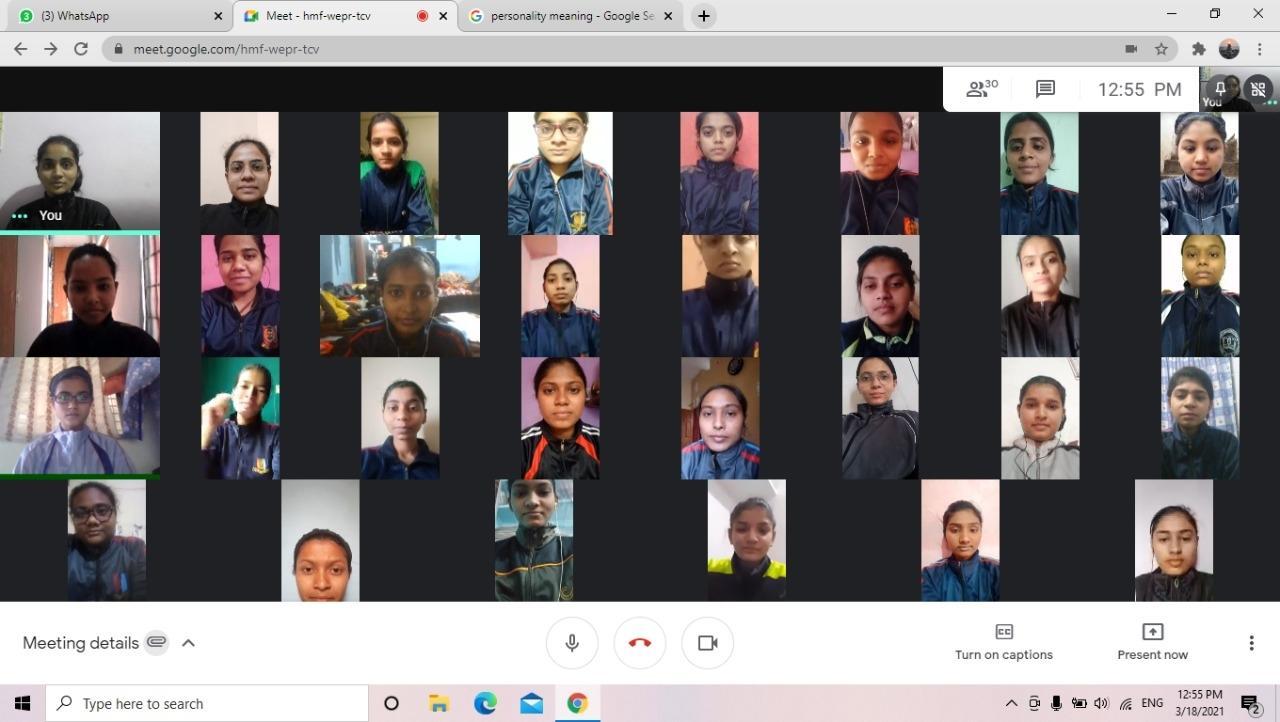 Online seminar conducted for B' and C' Cert appearing  cadets